ПМР                                                                                             ПМР                 Министерул                                                                              Мiнiстерство      дезволтэрий   економиче                                                          економiчного  розвитку      Ынтреприндеря Унитарэ де Стат                                    Державне унітарне підприємство         «УХЕ дин Дубэсарь»			                                      «Дубосарська ГЕС»ПМР                                          Министерство экономического развития Государственное унитарное предприятие«Дубоссарская ГЭС»4500, г. Дубоссары, ул. Набережная 34, тел. (0373215) 3-52-27, 2-44-91, 3-33-67, gupdges@gmail.com. Р/с 2211410000000020, КУБ 41, кор. счет 20210000094, в Дубоссарском филиале № 2825 ЗАО   "Приднестровский Сбербанк", фискальный код   0700041667ЗАПРОС ЦЕНОВОЙ ИНФОРМАЦИИ НА ПОСТАВКУ ПРОДУКЦИИВ соответствии с нормами ч. 4 ст. 16 Закона Приднестровской Молдавской Республики от 08.11.2018г. №318-З-VI "О закупках в Приднестровской Молдавской Республике" и в целях изучения рынка товаров и цен на соответствующий товар, приглашает всех заинтересованных лиц предоставить ценовую информацию о стоимости поставки, исходя из нижеуказанных данных:Реле времени тип Lovato TM M1или аналог Перечень сведений, необходимых для определения идентичности или однородности    товара приведен в графе 3 таблицы «Описание товаров (работ/услуг). Товар должен быть новым, не бывшим в эксплуатации, при этом товар должен быть изготовлен не ранее 2023г.Основные условия исполнения контракта, заключаемого по результатам закупки:3.1.  Предмет контракта: поставка товара, согласно вышеприведенным данным.3.2.  Цена контракта - является твердой, определяется на весь срок исполнения контракта и может изменяться только в случаях, порядке и на условиях, предусмотренных Законом о закупках.3.3. Срок поставки в течение - 60 (шестидесяти) рабочих дней с момента вступления контракта в силу, с правом досрочной поставки.3.3. Условие о порядке и сроках оплаты товара: Расчеты по настоящему Контракту производятся путем перечисления денежных средств на расчетный счет Поставщика в следующем порядке:оплата производится в течение 15 (пятнадцати) банковских дней с момента фактической поставки всего объема Товара на условиях настоящего Контракта.3.4. Условие о порядке приемки заказчиком товаров, работ, услуг – приемка товара осуществляется на складе Заказчика по адресу: г. Дубоссары, ул. Набережная 34, склад ГУП «Дубоссарская ГЭС», путем подписания приемо-сдаточных документов,3.5. Условия об оценке поставляемого товара, выполняемой работы, оказываемой услуги на соответствие требованиям, установленным законодательством Приднестровской Молдавской Республики – в соответствии с действующим законодательством.Перечень отчетных документов, которые оформляются Поставщиком и представляются Заказчику для приемки поставленного товара:Поставщик передает Заказчику вместе с товаром следующие документы на поставляемый товар: Товарно-транспортная накладная;руководство по эксплуатации; Порядок и сроки осуществления Заказчиком или приемочной комиссией (в случае если Заказчиком было принято решение о ее создании для приемки поставляемого товара) приемки поставляемого товара,  в том числе на соответствие товара требованиям, установленным контрактом, включая требования в отношении количества, качества и комплектности, и другим условиям контракта, а также порядок и сроки оформления результатов приемки и отчетных документов, подтверждающих приемку товара, или мотивированного отказа в их приемке  - предусмотрено условиями контракта.Порядок возмещения Поставщиком убытков, причиненных вследствие ненадлежащего исполнения обязательств по контракту – в судебном порядке с обязательным соблюдением досудебного урегулирования споров. Права и обязанности Поставщика, включающие:7.1.  право требовать своевременной оплаты на условиях, предусмотренных контрактом, надлежащим образом поставленного и принятого заказчиком товара.7.2.  обязанность по поставке товара, на условиях, предусмотренных контрактом, в том числе по обеспечению с учетом специфики поставляемого товара его соответствия обязательным требованиям, установленным Заказчиком;7.3.  обязанность по обеспечению устранения за свой счет недостатков и дефектов, выявленных при приемке поставленного товара, в течение гарантийного срока.7.4.  обязанность по соответствию в течение всего срока действия контракта требованиям, установленным в соответствии с законодательством Приднестровской Молдавской Республики в отношении лиц, осуществляющих деятельность в установленных сферах; Срок действия контракта – до 31.12.2023г. Сроки предоставления ценовой информации до 17-00  9 октября 2023г. на электронный адрес: gupdges@gmail.com., omtsdges@gmail.comПланируемый период проведения закупки –    IV квартал 2023г.Проведение данной процедуры сбора информации не влечет за собой возникновение каких-либо обязательств заказчика.Убедительная просьба при предоставлении предложений в обязательном порядке указывать:Ссылку на данный запрос;Реквизиты вашего документа (дата и №);Цену товара за единицу;Общую сумму контракта на условиях, указанных в данном запросе;Срок поставки (в днях с момента вступления в силу контракта);Период действия цены.Контактное лицо: Язловицкий Александр Борисович, тел. +(777) 50-731; e-mail: omtsdges@gmail.comБлагодарим Вас за понимание и надеемся на плодотворное сотрудничество.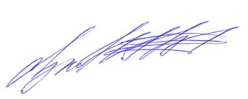 Начальник ОМТС и ХОГУП «Дубоссарская ГЭС»  						          А. Б. Язловицкий       	    					 Котленко Р.Ф.+ 373 (777) 8-13-06От _________№_____________на № _______от_____________Наименование товаровТехнические характеристикиЕд. изм.Кол-во123451.Реле времени тип Lovato TM M1 или аналогшт.1Технические характеристикиТехнические характеристикиПределы шкалы  времени. 0,1...1 с 1...10 с 6...60 с1...10 мин6 мин...1 ч1...10 ч0,1...1 день1...10 днейТолько ONТолько OFFПределы шкалы  времени. 0,1...1 с 1...10 с 6...60 с1...10 мин6 мин...1 ч1...10 ч0,1...1 день1...10 днейТолько ONТолько OFFНоминальное напряжение вспомогат питания [В]перем./пост12÷240 В.Номинальное напряжение вспомогат питания [В]перем./пост12÷240 В.Общие характеристики– Электронное многофункциональное реле времени с широкимдиапазоном шкал и напряжения, с 1 перекидным контактом навыходе.– Вход для запуска.– Доступные функции: (а) задержка срабатывания реле; (б)задержка отключения реле; (в) цикл прерываний начинается спаузы; (г) цикл прерываний начинается с запуска; (д)срабатывание реле при замыкании контакта и отключение релепри размыкании; (е) программирование времени срабатыванияреле при замыкании контакта;(ж) программирование времени срабатывания реле приразмыкании контакта; (з) задержка срабатывания реле призамыкании контакта и отключение реле при размыканииконтакта; (и) пошаговое срабатывание реле при замыканииконтакта;(к) генератор импульса.– Время задержки регулируется на передней панели: 10...100 %.– Зеленый светодиодный индикатор наличия питания.– Красный светодиодный индикатор состояния реле, мигающий вовремя задержки включения и горящий во время работы реле.– Модульный корпус DIN43880 (1 модуль), предназначенный дляустановки на омега-профиль 35 мм.– Класс защиты IP40 на передней панели (если установлено вкорпусе и/или на электрощите с IP40), IP20 — на зажимах.Общие характеристики– Электронное многофункциональное реле времени с широкимдиапазоном шкал и напряжения, с 1 перекидным контактом навыходе.– Вход для запуска.– Доступные функции: (а) задержка срабатывания реле; (б)задержка отключения реле; (в) цикл прерываний начинается спаузы; (г) цикл прерываний начинается с запуска; (д)срабатывание реле при замыкании контакта и отключение релепри размыкании; (е) программирование времени срабатыванияреле при замыкании контакта;(ж) программирование времени срабатывания реле приразмыкании контакта; (з) задержка срабатывания реле призамыкании контакта и отключение реле при размыканииконтакта; (и) пошаговое срабатывание реле при замыканииконтакта;(к) генератор импульса.– Время задержки регулируется на передней панели: 10...100 %.– Зеленый светодиодный индикатор наличия питания.– Красный светодиодный индикатор состояния реле, мигающий вовремя задержки включения и горящий во время работы реле.– Модульный корпус DIN43880 (1 модуль), предназначенный дляустановки на омега-профиль 35 мм.– Класс защиты IP40 на передней панели (если установлено вкорпусе и/или на электрощите с IP40), IP20 — на зажимах.Общие характеристики– Электронное многофункциональное реле времени с широкимдиапазоном шкал и напряжения, с 1 перекидным контактом навыходе.– Вход для запуска.– Доступные функции: (а) задержка срабатывания реле; (б)задержка отключения реле; (в) цикл прерываний начинается спаузы; (г) цикл прерываний начинается с запуска; (д)срабатывание реле при замыкании контакта и отключение релепри размыкании; (е) программирование времени срабатыванияреле при замыкании контакта;(ж) программирование времени срабатывания реле приразмыкании контакта; (з) задержка срабатывания реле призамыкании контакта и отключение реле при размыканииконтакта; (и) пошаговое срабатывание реле при замыканииконтакта;(к) генератор импульса.– Время задержки регулируется на передней панели: 10...100 %.– Зеленый светодиодный индикатор наличия питания.– Красный светодиодный индикатор состояния реле, мигающий вовремя задержки включения и горящий во время работы реле.– Модульный корпус DIN43880 (1 модуль), предназначенный дляустановки на омега-профиль 35 мм.– Класс защиты IP40 на передней панели (если установлено вкорпусе и/или на электрощите с IP40), IP20 — на зажимах.Общие характеристики– Электронное многофункциональное реле времени с широкимдиапазоном шкал и напряжения, с 1 перекидным контактом навыходе.– Вход для запуска.– Доступные функции: (а) задержка срабатывания реле; (б)задержка отключения реле; (в) цикл прерываний начинается спаузы; (г) цикл прерываний начинается с запуска; (д)срабатывание реле при замыкании контакта и отключение релепри размыкании; (е) программирование времени срабатыванияреле при замыкании контакта;(ж) программирование времени срабатывания реле приразмыкании контакта; (з) задержка срабатывания реле призамыкании контакта и отключение реле при размыканииконтакта; (и) пошаговое срабатывание реле при замыканииконтакта;(к) генератор импульса.– Время задержки регулируется на передней панели: 10...100 %.– Зеленый светодиодный индикатор наличия питания.– Красный светодиодный индикатор состояния реле, мигающий вовремя задержки включения и горящий во время работы реле.– Модульный корпус DIN43880 (1 модуль), предназначенный дляустановки на омега-профиль 35 мм.– Класс защиты IP40 на передней панели (если установлено вкорпусе и/или на электрощите с IP40), IP20 — на зажимах.Общие характеристики– Электронное многофункциональное реле времени с широкимдиапазоном шкал и напряжения, с 1 перекидным контактом навыходе.– Вход для запуска.– Доступные функции: (а) задержка срабатывания реле; (б)задержка отключения реле; (в) цикл прерываний начинается спаузы; (г) цикл прерываний начинается с запуска; (д)срабатывание реле при замыкании контакта и отключение релепри размыкании; (е) программирование времени срабатыванияреле при замыкании контакта;(ж) программирование времени срабатывания реле приразмыкании контакта; (з) задержка срабатывания реле призамыкании контакта и отключение реле при размыканииконтакта; (и) пошаговое срабатывание реле при замыканииконтакта;(к) генератор импульса.– Время задержки регулируется на передней панели: 10...100 %.– Зеленый светодиодный индикатор наличия питания.– Красный светодиодный индикатор состояния реле, мигающий вовремя задержки включения и горящий во время работы реле.– Модульный корпус DIN43880 (1 модуль), предназначенный дляустановки на омега-профиль 35 мм.– Класс защиты IP40 на передней панели (если установлено вкорпусе и/или на электрощите с IP40), IP20 — на зажимах.